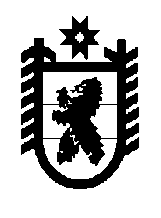 Республика КарелияKarjalan TasavaltaСОВЕТ ОЛОНЕЦКОГО НАЦИОНАЛЬНОГО МУНИЦИПАЛЬНОГО РАЙОНАAunuksen piirineuvosto –Piirin paikallisen itsehallinnonEdustava elinРЕШЕНИЕот 27 января 2021 года                                   № 3о внесении изменения в Положение по определению размера арендной платы за имущество, находящееся в муниципальной собственности Олонецкого национального муниципального района, утвержденное решением Совета Олонецкого национального муниципального района от 28.12.2016 № 92Совет Олонецкого национального муниципального района решил:Внести изменение в пункт 30 таблицы 3 «Коэффициент сферы деятельности арендатора – Кд» статьи 3 «Порядок определения коэффициентов для расчета арендной платы за нежилые помещения» Положения по определению размера арендной платы за имущество, находящееся в муниципальной собственности Олонецкого национального муниципального района, утвержденное решением Совета Олонецкого национального муниципального района от 28.12.2016 № 92  словами следующего содержания:Проведение дискотек, спортивных, культурных, праздничных и зрелищных мероприятий – 0,12.Опубликовать управлению делами администрации Олонецкого национального муниципального района (Н. Прохорова) настоящее решение в газете «Олония» и на официальном сайте администрации Олонецкого национального муниципального района www.olon.rayon.ru.Глава Олонецкого национального муниципального района                                                                                             И.И. Аутио